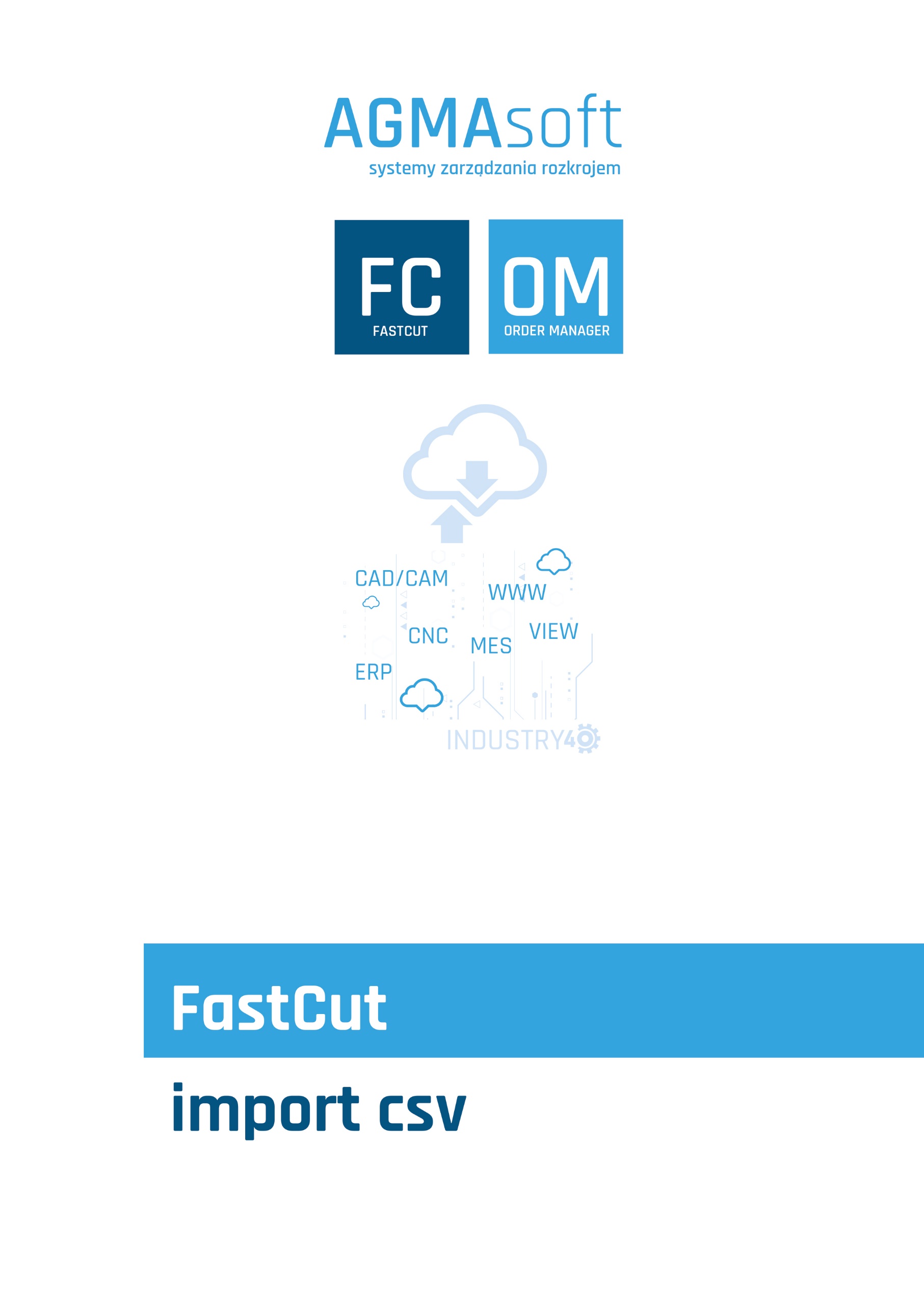 Import danych – struktura pliku csvSystem FastCut 2 umożliwia import danych z plików csv. Pliki te powinny mieć odpowiednią strukturę wierszy oraz kolumn. Ponad to wymagana jest zgodność symboli płyt oraz oklein zawartych w pliku csv z dostępnymi w systemie płytami oraz okleinami.Opis kolumn w pliku csv:Uwaga !!!Jako separator kolumn w pliku csv należy zastosować znak średnika lub tabulatora.Plik csv nie powinien zawierać wiersza tytułowego dla kolumn.Przykład zawartości pliku csv importowanego do systemu FastCut2:0134 BS;1200;600;2;BokL;PCV_1;PCV_1;PCV_1;PCV_1;1;Bok_L_nawiert.cnc;;0;0134 BS;1200;600;2;BokP;PCV_1;PCV_1;PCV_1;PCV_1;0;Bok_P_nawiert.cnc;;0;PCV_10134 BS;600;600;4;Przegroda;;;PCV_1;;;;;;MDF;600;600;2;PlecyNr kolumnyOpisTypMaksymalna ilość znakówUwagi1Symbol płytyZnakowy50Symbol płyty w pliku csv powinien być zgodny z symbolem dostępnym w systemie FastCut2. W przeciwnym przypadku system wygeneruje komunikat o błędzie. Zaistnieje również potrzeba ręcznego przypisania płyty dostępnej w systemie FastCut2.2DługośćLiczba z dwoma miejscami po przecinku10,2Wymiary powinny być podane w mm – system FastCut2 sprawdzi ich poprawność.3SzerokośćLiczba z dwoma miejscami po przecinku10,2Wymiary powinny być podane w mm – system FastCut2 sprawdzi ich poprawność.4OpisZnakowy605IlośćLiczba całkowita3Ilość powinna być podana w sztukach w przedziale od 1 do 99.6Symbol okleiny dla boku lewegoZnakowy50Symbole oklein w pliku csv powinny być zgodne z symbolami dostępnymi w systemie FastCut2. W przeciwnym przypadku system wygeneruje komunikaty o błędach. Zaistnieje również potrzeba ręcznego przypisania okleiny dostępnej w systemie FastCut2.W przypadku braku symbolu w kolumnie bok nie będzie oklejany.7Symbol okleiny dla boku prawegoZnakowy50Symbole oklein w pliku csv powinny być zgodne z symbolami dostępnymi w systemie FastCut2. W przeciwnym przypadku system wygeneruje komunikaty o błędach. Zaistnieje również potrzeba ręcznego przypisania okleiny dostępnej w systemie FastCut2.W przypadku braku symbolu w kolumnie bok nie będzie oklejany.8Symbol okleiny dla boku górnegoZnakowy50Symbole oklein w pliku csv powinny być zgodne z symbolami dostępnymi w systemie FastCut2. W przeciwnym przypadku system wygeneruje komunikaty o błędach. Zaistnieje również potrzeba ręcznego przypisania okleiny dostępnej w systemie FastCut2.W przypadku braku symbolu w kolumnie bok nie będzie oklejany.9Symbol okleiny dla boku dolnegoZnakowy50Symbole oklein w pliku csv powinny być zgodne z symbolami dostępnymi w systemie FastCut2. W przeciwnym przypadku system wygeneruje komunikaty o błędach. Zaistnieje również potrzeba ręcznego przypisania okleiny dostępnej w systemie FastCut2.W przypadku braku symbolu w kolumnie bok nie będzie oklejany.10Struktura materiałuLiczba całkowita1Pole określa czy formatka ma strukturę czy nie. Jeżeli formatka nie ma struktury może zostać obrócona o 90 stopni podczas optymalizacji. Pole może przyjąć wartość: 0-brak struktury lub 
1-formatka ze strukturą. Przyjmujemy zasadę, że struktura zawsze jest wzdłuż długości.11Kod kreskowy 1Znakowy50Kod kreskowy nr 1 dla programu CNC.12Kod kreskowy 2Znakowy50Kod kreskowy nr 2 dla programu CNC.13Operacja pogrubianiaLiczba całkowita1W tym polu można przekazać informacje o pogrubianiu formatki:0-bez pogrubiania,1-z pogrubianiemW przypadku gdy zostanie ustawiona opcja pogrubiania system może zwiększyć automatycznie wymiary formatki do rozkroju w zależności od ustawień technologicznych.14Symbol okleiny dla wszystkich bokówZnakowy50Uzupełnione pole powoduje uzupełnienie wszystkich czterech pól z pozycji 6-9.